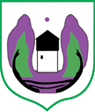 Ul. Maršala Tita  br.184310 Rožaje, Crna Goramail: skupstinaopstinerozaje@t-com.meweb:https://www.rozaj Bro: 4                                                                                          Rožaje, 15. 06. 2023. godineNa osnovu člana 22 i 23 Odluke o obrazovanju radnih tijela Skupštine (“Sl. list  CG - Opštinski propisi”, br. 7/19)S a z i v a mIV (četvrtu) sejdnicu Odbor za planiranje i uređenje prostora i komunalno - stambenu djelatnost za 21.06.2023. godine /srijeda/, sa početkom u 10 časova u  Kabinetu Predsjednika opštine.Za sjednicu predlažem sljedeći:D N E V N I     R E D:Usvajanje zapisnika sa treće sjednice Odbor za planiranje i uređenje prostora i komunalno - stambenu djelatnost;Razmatranje i usvajanje Izvještaja o realizaciji godišnjeg programa komunalnih djelatnosti i finansijskog poslovanja DOO “Komunalno” Rožaje za 2022. godinu;Razmatranje i usvajanje Izvještaja o radu sa finansijskim izvještajem DOO ``Vodovod i kanalizacija`` Rožaje za 2022.godinu.NAPOMENA: Materijali su Vam dostavljeni uz  saziv za 7. redovnu sjednicu Skupštine opštine Rožaje koja je  zakazana za  26.06.2023. godine.                                                                                                                           Hajrija Kalač,s.r.                                                                                                                   Predsjednica Odbora                                                                                                                  